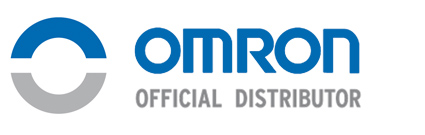 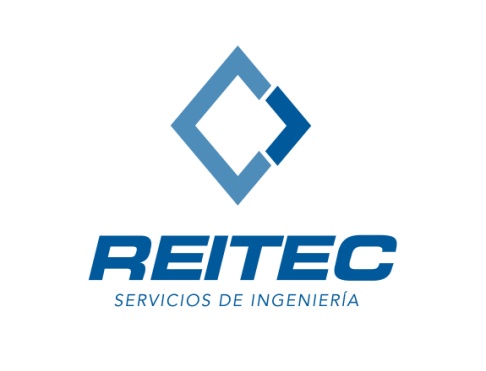 SEMINARIO SOBRE SEGURIDAD EN MAQUINARIA INDUSTRIALFecha: 21 de abril 2016Horario: de 16:00 a 18.00 horasLugar de celebración: Colegio Oficial de Ingenieros Técnicos Industriales de Santa Cruz deTenerife. Salón adjunto en Calle del Perdón, nº53, en S/C de Tenerife.Enviar formulario cumplimentado a: reitec@reitec.es HOJA DE PREINSCRIPCIONHOJA DE PREINSCRIPCIONHOJA DE PREINSCRIPCIONHOJA DE PREINSCRIPCIONHOJA DE PREINSCRIPCIONHOJA DE PREINSCRIPCIONEMPRESA:DIRECCION:C.P:Teléfono:Teléfono:ACTIVIDAD:INTERESADO PRINCIPAL SEMINARIO SEGURIDAD EN MAQUINARIA INDUSTRIALINTERESADO PRINCIPAL SEMINARIO SEGURIDAD EN MAQUINARIA INDUSTRIALINTERESADO PRINCIPAL SEMINARIO SEGURIDAD EN MAQUINARIA INDUSTRIALINTERESADO PRINCIPAL SEMINARIO SEGURIDAD EN MAQUINARIA INDUSTRIALINTERESADO PRINCIPAL SEMINARIO SEGURIDAD EN MAQUINARIA INDUSTRIALINTERESADO PRINCIPAL SEMINARIO SEGURIDAD EN MAQUINARIA INDUSTRIALNOMBRE:APELLIDOS:CARGO:TELEFONO:MAIL:INTERESADOS ADICIONALESINTERESADOS ADICIONALESINTERESADOS ADICIONALESINTERESADOS ADICIONALESINTERESADOS ADICIONALESINTERESADOS ADICIONALESNOMBRE Y APELLIDOSCARGO:CARGO:NOMBRE Y APELLIDOSCARGO:CARGO:NOMBRE Y APELLIDOSCARGO:CARGO: